 Шилякова Елена Николаевна,  воспитательМакушина Ольга Ивановна, воспитатель МАДОУ Центр развития ребенка – «Детский сад № 20 «Дружный хоровод»СОВРЕМЕННЫЕ ПЕДАГОГИЧЕСКИЕ ТЕХНОЛОГИИВ КОММУНИКАТИВНОМ И РЕЧЕВОМ РАЗВИТИИ ДОШКОЛЬНИКОВИнновационные технологии – это система методов, способов, приёмов обучения, воспитательных средств, направленных на достижение позитивного результата за счёт динамичных изменений в личностном развитии ребёнка в современных социокультурных условиях.Часто педагогическую технологию определяют как:Совокупность приёмов – область педагогического знания, отражающего характеристики глубинных процессов педагогической деятельности, особенности их взаимодействия, управление которыми обеспечивает необходимую эффективность учебно-воспитательного процесса.Упорядоченная совокупность действий, операций, процедур, инструментально обеспечивающих прогнозируемый и диагностируемый результат в изменяющихся условиях образовательного процесса (Государственный Стандарт высшего профессионального образования).Принципиально новой является необходимость решения речевых задач только в контексте детской деятельности (игры, детского исследования, труда, экспериментирования), не переводя ее в учебную по форме и методам взаимодействия. Это требует новых технологий коммуникативного и речевого развития дошкольников. Образовательные технологии по развитию общения и речи детей включают следующие последовательные этапы:мотивационный этап;этап накопления содержания для общения и речи;этап освоения детьми речевых форм и коммуникативных умений;творческий этап;оценочно-результативный этап;Мотивационный этапЦель этапа – стимулирование интереса к деятельности, потребности детей в  общении, активности речи.Задачи: развивать диалогическую речь детей; развивать информационно–коммуникативные умения (договариваться, слушать и слышать друг друга);развивать умение спорить, убеждать друг друга, приходить к общему мнению;развивать умение высказываться;        2. Этап накопления содержания для общения и речиЦель этапа – обогащение представлений детей по теме.Задачи: обогащать и активизировать словарный запас детей. Воспитывать инициативность и активность в речевой, познавательной деятельности. Развивать умение работать в коллективе, сообща преодолевать трудности.3. Этап освоения детьми речевых форм и коммуникативных  уменийЦель этапа – развитие у детей умения передавать свои мысли в понятных для слушателей и адекватных ситуации речевых формах с использованием формул речевого этикета.Задачи: развивать умение составлять описательный и повествовательный рассказ;развивать умение пересказывать художественные и познавательные тексты; развивать звуковую культуру речи, интерес к литературе;4. Творческий этапЦель этапа – развитие самостоятельности и творчества детей в речевой деятельности и организации общения со взрослыми и сверстниками.Задачи: развивать умение творческого рассказывания, речевой импровизации;развивать индивидуальные творческие способности детей;5. Оценочно-результативный этапЦель этапа – развитие умения доброжелательной и конструктивной оценки и самооценки речевой и коммуникативной деятельности.Задачи: Обогащать представления детей о правилах речевого этикета. Развивать умения слышать и замечать достоинства и недостатки речи других детей, доброжелательно оценивать речевые проявления сверстников.При выборе образовательной технологии необходимоориентировать на следующие требования:ориентация технологии не на обучение, а на развитие коммуникативных умений детей, воспитание культуры общения и речи;содержание технологии сориентировано на становление позиции субъекта в общении и речевой деятельности;технология должна носить здоровьесберегающий характер;основу технологии составляет личностно-ориентированное взаимодействие с ребенком;реализация принципа взаимосвязи познавательного и речевого развития детей;организация активной речевой практики каждого ребенка в разных видах деятельности с учетом его возрастных и индивидуальных особенностей.Ведущую роль в организации работы по развитию общения и речи в дошкольном возрасте играют следующие технологии:технология проектной деятельности;технология поисково-исследовательской деятельности; технология создания детского портфолио;здоровьесберегающие технологии;информационно-коммуникационные технологии;Основным нашим  критерием  в работе с детьми является доходчивость и простота в подаче материала и формулировке сложной, казалось бы, ситуации. Лучше всего внедрять технологии на основе простейших примеров. Сказки, игровые и бытовые ситуации - вот та среда, через которую ребёнок научится применять  правильные  решения встающих перед ним проблем. По мере нахождения противоречий он сам будет стремиться к идеальному результату, используя многочисленные ресурсы. 
Рассмотрим некоторые словесные игры используемые нами в работе с детьми:
- «Да нет-ка»Правила игры: задумывается предмет, задаётся вопрос, отвечаем только «да» или «нет».Схема к игре: круг, разделённый на две части-живое, не живое, в зависимости от возраста детей, делений становится больше.
- « Волшебный поясок»(игра с серией картинок, пояском с десятью карманами)
- «Назови общие признаки»(клубника и малина, птица и человек, дождь и душ и т.д.) 
- « Чем похожи?»(трава и лягушка, перец и горчица, мел и карандаш и т.д.) 
- « Чем отличаются?»(осень и весна, книга и тетрадь, автомобиль и велосипед и т.д.)
- «Чем похожи и чем отличаются?»( кит- кот; кот-крот; кот-ток и т.д.)
-«Назови предмет по действию».(ручка-писалка, пчела-жужжалка, занавеска-затемнялка и т.д.)
- «Антидействие»(карандаш-ластик, грязь-вода, дождь-зонт, голод-пища и т.д.) 
- «Кто кем будет?»(мальчик-мужчиной, жёлудь-дубом, семечка-подсолнухом и т.д.)
- «Кто кем был»( лошадь-жеребёнком, стол-деревом и т.д.) 
- «Назови все части»( велосипед→рама, руль,цепь, педаль, багажник, звонок и т.д.) 
- «Кто где работает?»(повар-кухня, певец-сцена и т.д.) 
- «Чем был, чем стал»( глина-горшок, ткань-платье и т.д.)
- «Так было раньше, а теперь?»(серп-комбайн, лучина-электричество, телега-автомобиль и т.д.)
- «Что умеет делать?»(ножницы-резать, свитер-греть и т.д.)
- «Давай поменяемся»(слон→обливается→водой, кошка→лижет→языком→шёрстку и т.д.)
Сочинение сказок
- « Салат из сказок»  (смешивание разных сказок)
- « Что будет если?» (сюжет задаёт воспитатель)
- « Изменение характера персонажей» (старая сказка на новый лад) 
- « Использование моделей» ( картинки-геометрические фигуры) 
- « Введение в сказку новых атрибутов» (волшебные предметы, бытовые приборы и т.д.)
- « Введение новых героев» (как сказочных, так и современных) 
- « Тематические сказки»  (цветочные, ягодные и т.д.) 
Сочинение стихотворений 1.  Название стихотворения. 2. Первая строка повторяет название стихотворения. 3.Вторая строчка-вопрос, какой, какая?  4.Третья строчка-действие, какие чувства вызывает. 
 5. Четвёртая строчка повторяет название стихотворения. 
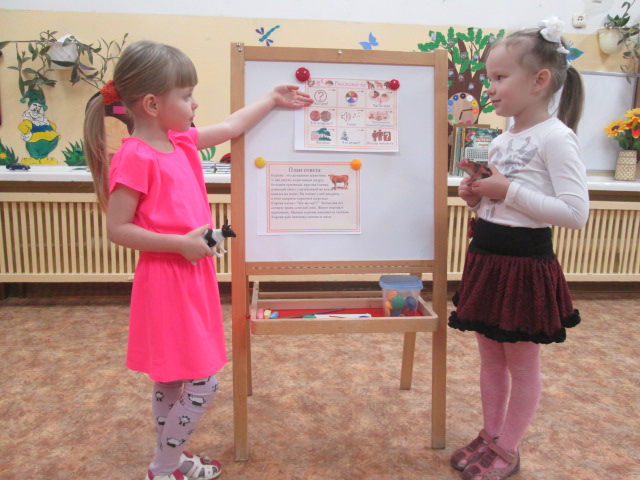 Сочинение загадок. 
Игра « Страна загадок»:
- город простых загадок (цвет, форма, размер, вещество) 
- город 5 чувств (осязание, обоняние, слух, зрение, вкус) 
- город похожестей и непохожестей  (на сравнение)
- город загадочных частей  (развитие воображения: улицы неоконченных картин, разобранных; предметов, молчаливых загадок и спорщиков)
-  город противоречий  (может быть холодным и горячим-термос) 
- город загадочных дел; 

Экспериментирование
- «Моделирование маленькими человечками»: газообразование, жидкость, лёд, более сложные модели: борщ в тарелке, аквариум и т.д. Высший уровень: изображение отношений между предметами  \притягивается, отталкивается, бездейственен\ 
 - «Растворяется, не растворяется»
 - «Плавает, тонет» - «Сыпучесть предметов». 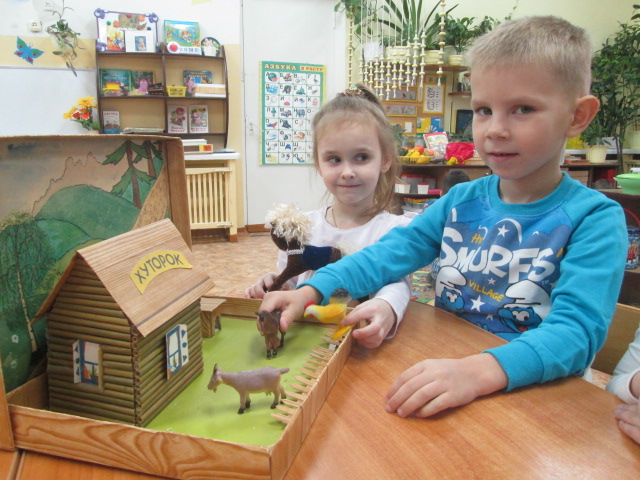 Рассматривание картины и составление рассказа по ней (должно проходить в игре)
- «Кто как видит картинку?» (увидеть, найти сравнения, метафоры, красивые слова, красочные описания)
- « Живые картинки»  (дети изображают предметы нарисованные на картине)
- « День и ночь»  (картина в разном свете)
- « Классические картины: « Кошка с котятами» (история маленького котёнка, какой он вырастет, найдём ему друзей и т.д.) 
Таким образом, современные образовательные технологии стимулируют достижения дошкольника в речевом развитии, что в дальнейшем обеспечивает его успешное обучение в школе. Каждый педагог – это творец образовательной технологии, даже если имеет дело с заимствованием, т.к. создание технологии невозможно без педагогической грамотности и творчества. Для педагога, научившегося работать на качественном технологическом уровне, всегда будет главным ориентиром познавательный процесс в его развивающем состоянии. Список информационных источников1.	Алексеева М.М., Яшина В.И. Методика развития речи и обучения родному языку дошкольников. М.: Просвещение, 1997.2.	Арушанова А.Г. Речь и речевое общение детей: Развитие диалогического общения. М.: Сфера, 2004.3.	Калинина Т.В. Управление ДОУ. «Новые информационные технологии в дошкольном детстве». - М.: Сфера, 2008.4.	Ушакова О.С. Теория и практика развития речи дошкольника. - М.: ТЦ Сфера, 2008.